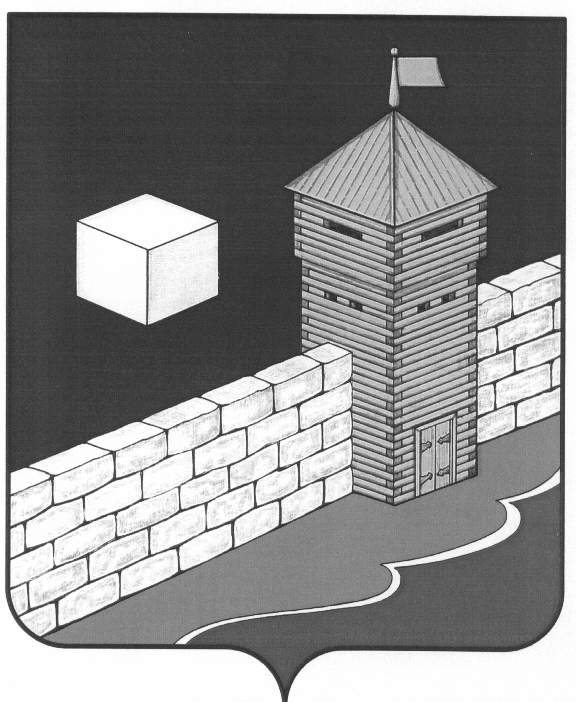 Совет   депутатов  Еманжелинского   сельского   поселенияР Е Ш Е Н И Е  456574, с. Еманжелинка, ул. Лесная  д. 2а  25 августа 2016г.                                                                                          № 94Об  исполнении бюджета Еманжелинского сельского поселения за 6 месяцев  2016 года       Совет депутатов Еманжелинского сельского поселения отмечает, что в доходную часть бюджета Еманжелинского сельского поселения за 6 месяцев  2016  года  поступило доходов  7340,7 тыс.руб. или 105,6  процентов  к первоначально утвержденному бюджету, собственных доходов поступило 1265,3 тыс.руб., что составило 79,5 процентов   к первоначально утвержденному бюджету. Расходы на защищенные статьи профинансированы в полном объеме от фактической потребности.    На основании вышеизложенногоСовет   депутатов  Еманжелинского   сельского   поселенияр е ш а е т: отчет об исполнении бюджета Еманжелинского сельского поселения за  6 месяцев   2016 года  по доходам в сумме  7340,7 тыс. руб. (Семь миллионов триста сорок тысяч семьсот) рублей, по расходам в сумме   10362,6 тыс. руб. (Десять миллионов триста шестьдесят две тысячи шестьсот) рублей,  утвердить.Глава Еманжелинского сельского поселения                          О.Л. БобыревОтчет об исполнении бюджета Еманжелинского сельского поселения за  6 месяцев 2016г.        Общая сумма доходов бюджета Еманжелинского сельского поселения на 6 месяцев  2016  года (вместе с финансовой помощью из других уровней бюджета) первоначально планировалась в сумме 6949,4 тыс.руб., фактическое поступление доходов составило  7340,7 тыс.руб., или 105,6 %, от первоначального плана.        Сумма собственных доходов Еманжелинского поселения за 6 месяцев  2016 года составила 1265,3 тыс.руб. при первоначальном плане   1590,9 тыс.руб. Обеспечено исполнение первоначально утвержденных  бюджетных назначений по собственным доходам местного бюджета на 79,5 %. В собственных доходах налоговые платежи планировались на 6 месяцев  2016 года в сумме 1457,5 тыс.руб., исполнение составило 276,3тыс.руб. Неналоговые доходы планировались  в сумме 133,4 тыс.руб., исполнение составило  989,0тыс.руб.Информация по доходам Еманжелинского сельского поселения за 6 месяцев  2016 года  Финансовая помощь из областного и районного бюджетов  за 6 месяцев   2016 года составила  6075,4тыс.руб., при  первоначальном плане 5358,4тыс.руб., или 113,3 %, перевыполнение плана по доходам  связано с поступлением дополнительных дотаций из района  в сумме 651,1 тыс.руб. на благоустройство  дорог- 446,9 тыс. рублей и  на осуществление мер соц. поддержки граждан работающих и проживающих в сельской местности -79,2 тыс. рублей, на обучение специалистов по программе «Актуальные вопросы муниципального управления»-9,6 тыс. руб., на приобретение запчастей к оргтехнике-15,4, на оплату работ по буртовке мусора на полигоне ТБО -100,0 тыс. руб. Полученные доходы позволили в полном  объеме обеспечить финансирование расходов местного бюджета.Расходная часть бюджета Еманжелинского сельского поселения  на 6 месяцев  2016 года  первоначально планировалась как и доходная в сумме 6949,4тыс.руб., исполнение по расходам фактически составило 10362,6 тыс.руб., или 149,1 %, произведено своевременное и в полном объеме финансирование таких социально значимых расходов как заработная плата, расчеты за потребление топливно-энергетических ресурсов, и др.   Просроченной дебиторской и кредиторской задолженности на 01.07.2016 года - нет.  Главный  бухгалтер                                                          В.Н. ШтиноваСовет   депутатов  Еманжелинского   сельского   поселенияР Е Ш Е Н И Е  456574, с. Еманжелинка, ул. Лесная  д. 2а  25 августа 2016г.                                                                                          № 95О  внесении  изменений  в решение Совета депутатов Еманжелинскогосельского  поселения № 27  от 23.12.2015 года«О бюджете Еманжелинского сельскогопоселения  на 2016 год»         Рассмотрев обращение администрации Еманжелинского сельского поселения № 484   от 19.08.2016 г. о внесении изменений в решение Совета депутатов Еманжелинского сельского поселения от 23.12.2015г. № 27 «О бюджете Еманжелинского сельского поселения  на 2016 год » в связи с  увеличением поступления  доходовСовет депутатов Еманжелинского сельского поселенияр е ш а е т:Внести  следующие  изменения  в решение  Совета  депутатов  Еманжелинского   сельского  поселения от 23.12.2015  года  № 27 «О  бюджете  Еманжелинского  сельского  поселения  на  2016 год»: 1. В пункте 1 слова «общий объем доходов местного бюджета в сумме 15106,57тыс. рублей, в том числе безвозмездные поступления от других бюджетов бюджетной системы Российской Федерации в сумме 10724,57тыс. рублей заменить словами «общий объем доходов местного бюджета в сумме   17052,720 тыс. рублей, в том числе безвозмездные поступления от других бюджетов бюджетной системы Российской Федерации в сумме 12670,720тыс.рублей», слова «общий объем расходов местного бюджета в сумме 15106,57 тыс.рублей,  заменить словами «общий объем расходов местного бюджета в сумме 21401,474 тыс.рублей»;2.Дополнить пункт 1 словами «Установить размер дефицита местного бюджета на 2016 год в сумме 4348,754  тыс. рублей. Направить на покрытие дефицита местного бюджета на 2016 год поступления из источников финансирования дефицита местного бюджета Еманжелинского сельского поселения согласно приложению 10 к настоящему решению»;3.Приложения 4,5  принять в новой редакции.Глава Еманжелинского сельского поселения                         О.Л.БобыревПриложение 10                                                                       к   решению Совета депутатов Еманжелинского    сельского  поселения № 27  от 23.12.2015 года                                                                      «О бюджете Еманжелинского сельского  поселения на 2016 год»Источники финансирования дефицита местного бюджета Еманжелинского сельского поселения на 2016 год	тыс.руб.Приложение 5к решению Совета депутатов Еманжелинского сельского поселения «О бюджете Еманжелинского сельского поселения на 2016 год»                     от 23.12.2015 года № 27Ведомственная структурарасходов местного бюджета  на 2016 год(тыс. руб.)Расшифровка по изменению годового плана по доходам и расходам Еманжелинского поселения по состоянию на 15.08.2016г.     Сумма первоначально утвержденного бюджета по доходам                 15106,57Уточненный план по доходам                                                                   17052,72Сумма изменений от первоначального   плана                                        1946,15в том числе: дополнительные дотации из районного бюджета       1946,15-Субвенции местным бюджетам (компенсация ком.услугучреждениям культуры)							        79,2-Увеличение дорожного фонда (в связи с остатком денежныхсредств в бюджете района)							         446,9-Увеличение дотации на сбалансированность (обучение по программе «Актуальные вопросы муниципального управления»           9,6-Приобретение запасных частей для оргтехники                                       15,450-Оплата работ по буртовке мусора на полигоне временного хранения   100,0-оплата по организации  и проведении выборов в представительном органе                                                                                                              45,0- Возмещение обоснованных расходов топливно-энергетическихресурсов в ЖКХ                                                                                             1000,0-Приобретение элементов для детских площадок и спортивных комплексов                                                                                                     250,0из дополнительных доходов поселения                                                  0,00Изменения по поступлениям от других бюджетовПервоначальный план на 2016 год                                                       10724,57Уточненный план                                                                                   12670,720Сумма изменений от первоначального плана                                    1946,150Изменения по расходам Первоначальный план на 2016 год                                                       15106,57Уточненный план                                                                                   21431,474Сумма изменений от первоначального плана                                        В том числе  дополнительные поступления из района                     1946,150Из дополнительных доходов поселения                                                0,00С остатка средств на 01.01.2016                                                             4348,754В том числе:Ремонт санузла в здании администрации				     99,957Приобретение автошин						                99,96Приобретение стульев в администрацию                                            12,96Приобретение гирлянд                                                                               33,6Приобретение театральных кресел в Д/К                                                287,28Ремонт входной группы в Депутатской библиотеке                              31,0Материальная помощь при  смерти близкого родственника                6,72Сладкие призы на мероприятие «Красная Гвоздика»                           3,4Приобретение проектора, экрана и столика для проектора                    54,3Приобретение формы для хоккеистов                                                         58,7Установка окон из ПВХ в  д/Культуры                                                       50,0Ремонт окон из ПВХ  в администрации                                                      31,5Премирование с юбилейной датой                                                              7,798Приобретение мебели для администрации                                                 97,7Капитальный ремонт трубопроводов, запорной арматуры, насосов, электрооборудования насосной станции и ввод в эксплуатацию головных сооружений                                                                              1322,020Приобретение трубы для нужд ЖКХ                                                        11,542Передвижная мастерская на базе колесного автомобиля                1581,053Инвентаризационные технические работы, технический паспорт на теплосети                                                                                                  18,000 Устройство пешеходного ограждения ул. Уварова-Советская           58,526Ремонт контейнерной площадки ул. Уварова                                        24,562    Уплата страхового платежа за передвижную мастерскую                     7,580Капитальный ремонт участка трубопровода водоснабжения  п. Депутатский         	                                                                                281,397Проведение оценки недвижимого имущества теплотрассы                    15,0Приобретение погружного скважного насоса на ул. Советская        19,230Приобретение доски, шифера для клуба п. Депутатский                         63,5Консервация здания клуба п. Депутатский                                             33,401Демонтаж, транспортировка и установка пожарного резервуара      38,068 наименованиеПланПервоначальный на 6 мес.УвеличениеПлана по доходамУточненныйплан по доходамФактпоступления%исполнения к уточненномуНДФЛ217,5215,5250,2115,0Налог на имущество185,0185,0125,367,7Единый сельхозналог25,025,015,260,8Земельный налог1030,01030,0-114,4-11,1Доходы от арендной платы8,48,417,2204,8Доходы от арендной платы (казна)125,0125,029,723,8Прочие доходы (Штрафы, благотворительность)3,5Доходы от продажи имущества 56,6Доходы от продажи земли882,0ИТОГО собственных доходов1590,91590,91265,379,5Дотация на выравнивание2118,52118,52118,5100,0Дотации на сбалансированность392,425,1417,5417,3100,0Субсидия566,4566,4566,5100,0Субвенция ВУС92,492,492,4100,0Межбюджетные трансферты (Библиотека)609,5609,5613,5100,6Межбюджетные трансферты (Содержание мест захоронения)3636,036,0100,0Межбюджетные трансферты (Благоустройство дорог)1273,6446,91720,51720,5135,1Межбюджетные трансферты (Коммунальное хозяйство)269,6100,0369,6457,8169,8Прочая субсидия (Льготы специалистам)79,279,252,966,8Итого дотации5358,4651,16009,56075,4113,4Итого доходов6949,4651,17521,37340,7105,6                      Наименование           СуммаВсего источников финансирования дефицита местного бюджета4348,754В том числе:Изменение остатков денежных средств на счете по учету средств местного бюджета4348,754Наименование Код ведомственной классификацииКод ведомственной классификацииКод ведомственной классификацииКод ведомственной классификацииКод ведомственной классификацииСуммаНаименование ведомстворазделподразделцелевая статьявид расходаСуммаВсего651  21401,474Общегосударственные вопросы65101  5847,529Функционирование высшего должностного лица субъекта Российской Федерации и органа местного самоуправления6510102600,855Непрограммные направления деятельности65101029900000000600,855Расходы общегосударственного характера65101029900400000600,855Глава муниципального образования65101029900420300600,855Расходы на выплаты персоналу в целях обеспечения выполнения функций государственными (муниципальными) органами, казенными учреждениями, органами управления государственными внебюджетными фондами65101029900420300100600,855Функционирование высшего должностного лица субъекта Российской Федерации и органа местного самоуправления6510103374,733Непрограммные направления деятельности 65101039900000000374,733Расходы общегосударственного характера65101039900400000374,733Председатель представительного органа муниципального образования65101039900421100374,733Расходы на выплаты персоналу в целях обеспечения выполнения функций государственными (муниципальными) органами, казенными учреждениями, органами управления государственными внебюджетными фондами65101039900421100100374,733Функционирование Правительства Российской Федерации, высших исполнительных органов государственной власти субъектов Российской Федерации, местных администраций6510104       3387,410Непрограммные направления деятельности 65101049900000000        3387,410Расходы общегосударственного характера651010499004000003387,410Финансовое обеспечение выполнения функций государственными (муниципальными) органами 65101049900420400         3387,410Расходы на выплаты персоналу в целях обеспечения выполнения функций государственными (муниципальными) органами, казенными учреждениями, органами управления государственными внебюджетными фондами651010499004204001001105,302Закупка товаров, работ и услуг для государственных (муниципальных) нужд65101049900420400200      2162,708Уплата налога на имущество организаций, земельного и транспортного налогов6510104990890000079,900Финансовое обеспечение выполнения функций государственными (муниципальными) органами6510104990892040079,900Иные бюджетные ассигнования6510104990892040080039,5Государственная программа Челябинской области «Управление государственными финансами и государственным долгом Челябинской области»651010410000000001133,000Подпрограмма «Поддержка усилий органов местного самоуправления по обеспечению сбалансированности местных бюджетов Челябинской области»651010410500000001133,000Субсидии местным бюджетам для софинансирование расходных обязательств, возникающих при выполнении полномочий органов местного самоуправления по вопросам местного значения651010410501716802001133,000Обеспечение деятельности финансовых, налоговых и таможенных органов и органов финансового (финансово-бюджетного) надзора6510106296,531Расходы общегосударственного характера 65101069900400000296,531Финансовое обеспечение выполнения функций государственными (муниципальными) органами65101069900420400296,531Расходы на выплаты персоналу в целях обеспечения выполнения функций государственными (муниципальными) органами, казенными учреждениями, органами управления государственными внебюджетными фондами65101069900420400100296,531Обеспечение проведения выборов и референдумов651010745,0Проведение выборов в законодательный (представительный) орган власти муниципального образования6510107990040000045,0Закупка товаров, работ и услуг для государственных (муниципальных) нужд6510107990042000245,0Другие общегосударственные вопросы651011310,000Непрограммные направления деятельности6510113990000000010,000Иные межбюджетные трансферты, передаваемые бюджетам муниципальных районов из бюджетов сельских поселений на осуществление части полномочий по решению вопросов местного значения в соответствии с заключенными соглашениями6510113990130000010,000Иные межбюджетные трансферты на передачу части полномочий по управлению и распоряжению муниципальной собственностью и земельными ресурсами 6510113990131060210,000Межбюджетные трансферты6510113990131060250010,000Национальная оборона65102184,770Мобилизационная и вневойсковая подготовка6510203184,770Непрограммные направления деятельности65102039900000000184,770Субвенции местным бюджетам для финансового обеспечения расходных обязательств муниципальных образований, возникающих при выполнении государственных полномочий Российской Федерации, субъектов Российской Федерации, переданных для осуществления органам местного самоуправления в установленном порядке65102039900200000184,770Осуществление полномочий по первичному воинскому учету на территориях, где отсутствуют военные комиссариаты65102039900251180184,770Расходы на выплаты персоналу в целях обеспечения выполнения функций государственными (муниципальными) органами, казенными учреждениями, органами управления государственными внебюджетными фондами65102039900251180100167,600Закупка товаров, работ и услуг для государственных (муниципальных) нужд6510203990025118020017,170ГО и ЧС65103123,017Закупка товаров, работ и услуг для государственных (муниципальных) нужд65103099900721801200123,017Национальная экономика651042994,000Дорожное хозяйство (дорожные фонды)65104092994,000Муниципальная программа "Содержание автомобильных дорог общего пользования местного значения Еманжелинского сельского поселения" на 2016 год651040980104795052994,000Закупка товаров, работ и услуг для государственных (муниципальных) нужд651040980104795052002994,000Жилищно-коммунальное хозяйство65105  6445,328Коммунальное хозяйство 65105024875,753Непрограммные направления деятельности651050299000000004875,753Иные расходы на реализацию отраслевых мероприятий651050299007000004875,753Мероприятия в области коммунального хозяйства651050299007351054875,753Закупка товаров, работ и услуг для государственных (муниципальных) нужд651050299007351052003875,753Иные бюджетные ассигнования651050299007351058001000,000Благоустройство65105031569,575Благоустройство65105039900760000  1569,575Уличное освещение65105039900760001647,544Закупка товаров, работ и услуг для государственных (муниципальных) нужд65105039900760001200647,544Организация и содержание мест захоронения6510503990076000471,900Закупка товаров, работ и услуг для государственных (муниципальных) нужд6510503990076000420071,900Прочие мероприятия по благоустройству городских округов и поселений65105039900760005    850,131Закупка товаров, работ и услуг для государственных (муниципальных) нужд65105039900760005200   850,131Охрана окружающей среды65106        255,748Другие вопросы в области охраны окружающей среды65106255,748Непрограммные направления деятельности6510605255,748Закупка товаров, работ и услуг для государственных (муниципальных) нужд65106059900420402 200 255,748Образование6510753,000Молодежная политика и оздоровление детей651070753,000Непрограммные направления деятельности6510707990000000053,000Иные расходы на реализацию отраслевых мероприятий6510707990070000053,000Организационно-воспитательная работа с молодежью6510707990074310053,000Закупка товаров, работ и услуг для государственных (муниципальных) нужд6510707990074310120053,000Культура и кинематография65108       5037,173Культура651085037,173Учреждения культуры и мероприятия в сфере культуры и кинематографии65108015037,173Непрограммные направления деятельности651080199000000005037,173Иные расходы на реализацию отраслевых мероприятий651080199010000003779,173Учреждения культуры и мероприятия в сфере культуры и кинематографии65108019901044000         3779,173Финансовое обеспечение государственного (муниципального) задания на оказание государственных(муниципальных) услуг (выполнение работ)651080199010440823779,173Предоставление субсидий бюджетным, автономным учреждениям и иным некоммерческим организациям65108019901044082600   3779,173Библиотеки651080199007442001258,000Обеспечение деятельности (оказание услуг) подведомственных казенных учреждений651080199007442991258,000Расходы на выплаты персоналу в целях обеспечения выполнения функций государственными (муниципальными) органами, казенными учреждениями, органами управления государственными внебюджетными фондами651080199007442991001072,676Закупка товаров, работ и услуг для государственных (муниципальных) нужд65108019900744299200185,324Социальная политика65110179,200Социальное обеспечение населения6511003179,200Осуществление мер социальной поддержке граждан, работающих и проживающих в сельских населенных пунктах и рабочих поселков Челябинской области6511003060027560079,200Социальное обеспечение и иные выплаты населению6511003060027560030047,080Предоставление субсидий бюджетным, автономным учреждениям и иным некоммерческим организациям6511003060027560060032,120Непрограммные направления деятельности65110039900000000100,000Социальная помощь65110039900600000100,000Мероприятия в области социальной политики65110039900650586100,000Социальное обеспечение и иные выплаты населению65110039900650586300100,000Спорт и физическая культура6511100   281,709Физкультурно-оздоровительная работа и спортивные мероприятия6511101         281,709Непрограммные направления деятельности65111019900000000281,709Иные расходы на реализацию отраслевых мероприятий65111019900700000281,709Мероприятия в области здравоохранения, спорта, и физической культуры, туризма65111019900751297281,709Организационно-воспитательная работа с молодежью65111019900751297           281,709Закупка товаров, работ и услуг для государственных (муниципальных) нужд65111019900751297200281,709